Falmouth Congregational Church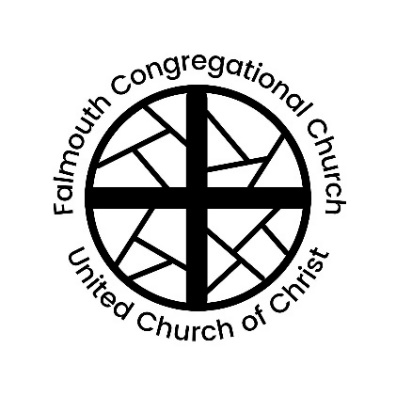 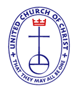 United Church of ChristServing Christ and Community since 1754An Open and Affirming CongregationThe Reverend Amelia EdsonSettled Pastor & Teacher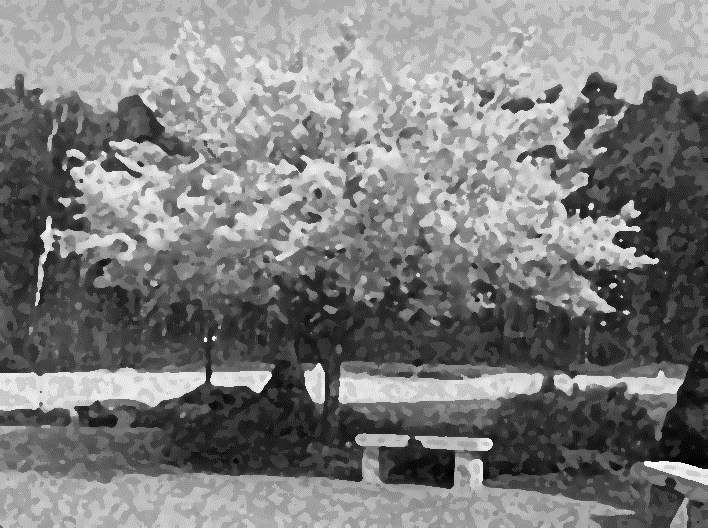 0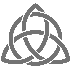 267 Falmouth Rd., Falmouth, ME, 04105 | 207-781-3413 | www.falmouthcongregationalchurch.org10:00 AM	TRINITY SUNDAY	June 4, 2023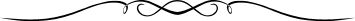 THE COMMUNITY GATHERSWelcome! If you would like more information about our community, please fill out a blue visitor card. Throughout the order of worship, if the print is in bold, words may be spoken in unison.GATHERING MUSIC		 WELCOME & ANNOUNCEMENTSTHE PASSING OF THE PEACE (Please remain in your seat while passing the peace of Christ.)One:	May the peace of Christ be with you.All:	And also with you.ORGAN PRELUDE	“Be Still and Know That I Am God” 		Jennie Stephens, piano; Jan Stover, organCALL TO WORSHIP	See screenCALL TO CONFESSION		See screenASSURANCE OF PARDON (From Romans 8:38-39)	See ScreenCHILDREN’S MOMENTChildren are invited to join our Director of Youth and Family Programs, Hannah Daly, for Kids’ Church downstairs. Kids’ Church meets until 12, with an optional early pick-up at 11.	*HYMN	“Come, Thou Almighty King”	No. 27SCRIPTURE	2 Corinthians 13:11-13	Mark HortonSERMON		Rev. Amelia Edson	BLESSING OF THE PRAYER SHAWLSOne:	May God’s grace be upon this shawlAll:	Warming, comforting, enfolding and embracingOne:	May this mantle be a safe haven, a sacred place of security and well beingAll:	Sustaining and embracing in good times as well as difficult onesOne:	May those who receive these shawls be cradled in hope, kept in joy, graced with peace, and wrapped in love. Amen.*HYMN	“Come, Share the Lord”	No. 408THE FEAST OF THE LORD’S SUPPERPREFACEOne:	Lift up your hearts.All:	We lift them up to God.One:	Let us give thanks to the Lord our God. All:	It is right to offer thanks and praise.PRAYER OF THANKSGIVINGRETELLING THE STORYTHE SHARING OF THE BREAD AND CUP*THE SUNG LORD’S PRAYER	No. 307OFFERTORY	You may also donate online or on Venmo @FalmouthUCC	“The First Song of Isaiah”	Jack Noble White	Pop-Up Choir; Jess Collins, solo*DOXOLOGY	No. 46Praise God from whom all blessings flow;Praise God all creatures here below;Praise God above, ye heavenly host;Creator, Christ and Holy Ghost. Amen.*BENEDICTION*BENEDICTION RESPONSE	“Go In Peace”	No. 445 ORGAN POSTLUDE	“Fanfares”	Edwin T. Childs	† Musical material is presented under CCLI License #11176026* Please stand in body or spiritThank you to our worship participants:Presiding:	Rev. Amelia EdsonMinister of Music:	Jan StoverUshers:	Lydia Hill, Kim Mason, Karin Kurry, Mark HortonOnline Worship:	Virginia Eddy, Tom Stegemann, Jack GervaisWe are pleased to let you know that Falmouth Congregational Church may now receive your offerings via Venmo by using the name “@FalmouthUCC” or by searching “Falmouth Congregational Church UCC” in Venmo, under the “Charities” section.Please join us for refreshments in Fellowship Hallfollowing the service.🙚🙚 ❖ 🙙🙙Next Sunday’s LectionaryGenesis 12:1-9; Psalm 33:1-12 (or Hosea 5:15-6:6 and Psalm 50:7-15);Romans 4:13-25; Matthew 9:9-13, 18-26